สถาบันวิจัยและพัฒนา มหาวิทยาลัยเทคโนโลยีราชมงคลพระนคร		   แบบ สวพ-วส-1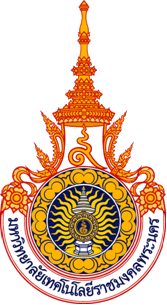 แบบเสนอโครงการวิจัย (research project)ประกอบการเสนอของบประมาณเงินรายได้ (งานวิจัยสถาบัน) ประจำปีงบประมาณ พ.ศ. 2561 ------------------------------------ชื่อโครงการวิจัย (ภาษาไทย) ...............................................................................................................	          (ภาษาอังกฤษ) ..........................................................................................................ชื่อแผนงานวิจัย (ภาษาไทย)  การพัฒนาและขับเคลื่อนมหาวิทยาลัยตามยุทธศาสตร์ มหาวิทยาลัยเทคโนโลยีราชมงคลพระนคร	(ภาษาอังกฤษ) 	University Development and Drive in Responding to Strategies of Rajamangala University of Technology Phra Nakhon			ส่วน ก    :	ลักษณะโครงการวิจัย                       	โครงการวิจัยใหม่	                  	โครงการวิจัยต่อเนื่องระยะเวลา…….ปี ปีนี้เป็นปีที่..….. รหัสโครงการวิจัย..…....….....…..1.	ระบุความสอดคล้องของโครงการวิจัยกับยุทธศาสตร์การพัฒนาประเทศตามแผน พัฒนาเศรษฐกิจและสังคมแห่งชาติ ฉบับที่ 12 (พ.ศ. 2560-2564) (ระบุความสอดคล้องเพียง 1 ยุทธศาสตร์ ที่มีความสอดคล้องมากที่สุด โดยดูรายละเอียดในผนวก 2) 2.	ระบุความสอดคล้องของโครงการวิจัยกับนโยบายและยุทธศาสตร์การวิจัยของชาติ ฉบับที่ 9 (พ.ศ. 2560-2564)* (ระบุความสอดคล้องเพียง 1 ยุทธศาสตร์ และ 1 กลยุทธ์ ที่มีความสอดคล้องมากที่สุด)3.	ระบุความสอดคล้องของโครงการวิจัยกับยุทธศาสตร์การวิจัยของชาติรายประเด็น*4. 	ระบุความสอดคล้องของโครงการวิจัยกับยุทธศาสตร์ชาติ (ระบุความสอดคล้องเพียง 1 ยุทธศาสตร์ ที่มีความสอดคล้องมากที่สุด โดยดูรายละเอียดในผนวก 3)5.	ระบุความสอดคล้องของโครงการวิจัยกับนโยบาย/เป้าหมายของรัฐบาล (ระบุความสอดคล้องตามนโยบาย/เป้าหมายของรัฐบาล เพียง 1 เรื่อง ที่มีความสอดคล้องมากที่สุด โดยดูรายละเอียดในผนวก 4)6. ระบุความสอดคล้องกับยุทธศาสตร์ของหน่วยงาน•  การตรวจสอบทรัพย์สินทางปัญญาหรือสิทธิบัตรที่เกี่ยวข้อง•  การเสนอข้อเสนอหรือส่วนหนึ่งส่วนใดของงานวิจัยนี้ต่อแหล่งทุนอื่น หรือเป็นการต่อยอดจาก    โครงการ วิจัยอื่น•  มาตรฐานการวิจัย______________________________________________________________* สามารถดูรายละเอียดได้จากเว็บไซต์ http://www.nrms.go.thส่วน  ข   :	องค์ประกอบในการจัดทำโครงการวิจัย   1.	ผู้รับผิดชอบ [คณะผู้วิจัย บทบาทของนักวิจัยแต่ละคนในการทำวิจัย และสัดส่วนที่ทำการวิจัย (%) และเวลาที่ใช้ทำวิจัย (ชั่วโมง : สัปดาห์)] และหน่วยงาน ประกอบด้วย หน่วยงานหลักและหน่วยงานสนับสนุน (หน่วยงานร่วมลงทุน ร่วมวิจัย รับจ้างวิจัย หรือ Matching fund)  2.	ประเภทการวิจัย (ผนวก 5)สาขาวิชาการและกลุ่มวิชาที่ทำการวิจัย  (ผนวก 5)คำสำคัญ (keywords) ของโครงการวิจัยความสำคัญและที่มาของปัญหาที่ทำการวิจัยวัตถุประสงค์ของโครงการวิจัยขอบเขตของโครงการวิจัย8.	ทฤษฎี สมมุติฐาน (ถ้ามี) และกรอบแนวความคิดของโครงการวิจัย   9.	การทบทวนวรรณกรรม/สารสนเทศ (information) ที่เกี่ยวข้อง เอกสารอ้างอิงของโครงการวิจัยประโยชน์ที่คาดว่าจะได้รับ เช่น ด้านวิชาการ ด้านนโยบาย ด้านเศรษฐกิจ/พาณิชย์ อุตสาหกรรม ด้านสังคมและชุมชน รวมถึงการเผยแพร่ในวารสาร จดสิทธิบัตร ฯลฯ และหน่วยงานที่นำผลการวิจัยไปใช้ประโยชน์แผนการถ่ายทอดเทคโนโลยีหรือผลการวิจัยสู่กลุ่มเป้าหมายวิธีการดำเนินการวิจัย และสถานที่ทำการทดลอง/เก็บข้อมูลระยะเวลาทำการวิจัย และแผนการดำเนินงานตลอดโครงการวิจัย (ให้ระบุขั้นตอนอย่างละเอียด)ปัจจัยที่เอื้อต่อการวิจัย (อุปกรณ์การวิจัย  โครงสร้างพื้นฐาน ฯลฯ) ระบุเฉพาะปัจจัยที่ต้องการเพิ่มเติมงบประมาณของโครงการวิจัยรายละเอียดงบประมาณการวิจัย จำแนกตามงบประเภทต่าง ๆ [ปีงบประมาณที่เสนอขอ (ผนวก 6)]รายละเอียดงบประมาณการวิจัย จำแนกตามงบประเภทต่าง ๆ ที่เสนอขอในแต่ละปี [กรณีเป็นโครงการวิจัยที่มีระยะเวลาดำเนินการวิจัยมากกว่า 1 ปี  (ผนวก 9)]งบประมาณการวิจัยที่ได้รับจัดสรรในแต่ละปีที่ผ่านมา (กรณีเป็นโครงการวิจัยต่อเนื่องที่ได้รับอนุมัติให้ทำการวิจัยแล้ว)ผลสำเร็จและความคุ้มค่าของการวิจัยที่คาดว่าจะได้รับโครงการวิจัยต่อเนื่องปีที่ 2 ขึ้นไปคำรับรองจากหัวหน้าโครงการวิจัยว่าโครงการวิจัยได้รับการจัดสรรงบประมาณจริงในปีงบประมาณที่ผ่านมาระบุว่าโครงการวิจัยนี้อยู่ระหว่างเสนอของบประมาณจากแหล่งเงินทุนอื่น หรือเป็นการวิจัยต่อยอดจากโครงการวิจัยอื่น (ถ้ามี)รายงานความก้าวหน้าของโครงการวิจัย (แบบ ต-1ช/ด)คำชี้แจงอื่น ๆ (ถ้ามี)ลงลายมือชื่อ หัวหน้าโครงการวิจัย พร้อมวัน เดือน ปี    ส่วน  ค   :	ประวัติคณะผู้วิจัยชื่อ - นามสกุล (ภาษาไทย) นาย  นางสาว  นาง  ยศ   	ชื่อ - นามสกุล (ภาษาอังกฤษ) Mr., Miss, Mrs., Rank  2.	เลขหมายบัตรประจำตัวประชาชน ตำแหน่งปัจจุบัน- ตำแหน่งบริหาร- ตำแหน่งทางวิชาการหน่วยงานและสถานที่อยู่ที่ติดต่อได้สะดวก พร้อมหมายเลขโทรศัพท์ โทรสาร และไปรษณีย์อิเล็กทรอนิกส์ (e-mail)ประวัติการศึกษาสาขาวิชาการที่มีความชำนาญพิเศษ (แตกต่างจากวุฒิการศึกษา) ระบุสาขาวิชาการประสบการณ์ที่เกี่ยวข้องกับการบริหารงานวิจัยทั้งภายในและภายนอกประเทศ โดยระบุสถานภาพในการทำการวิจัยว่าเป็นผู้อำนวยการแผนงานวิจัย หัวหน้าโครงการวิจัย หรือผู้ร่วมวิจัยในแต่ละผลงานวิจัย ผู้อำนวยการแผนงานวิจัย : ชื่อแผนงานวิจัยหัวหน้าโครงการวิจัย : ชื่อโครงการวิจัย ผู้ร่วมวิจัย : ชื่อแผนงานวิจัย/โครงการวิจัยงานวิจัยที่ทำเสร็จแล้ว : ชื่อผลงานวิจัย ปีที่พิมพ์ การเผยแพร่ และแหล่งทุน (อาจมากกว่า 1 เรื่อง)งานวิจัยที่กำลังทำ : ชื่อข้อเสนอการวิจัย แหล่งทุน และสถานภาพในการทำวิจัยว่าได้ทำการวิจัยลุล่วงแล้วประมาณร้อยละเท่าใดหมายเหตุ :	1.	กรณีที่หน่วยงานมิได้ทำการวิจัยเองแต่ใช้วิธีจัดจ้าง โปรดใช้ แบบเสนอโครงการวิจัย โดยระบุรายละเอียดตามแบบฟอร์มที่กำหนดไว้ให้มากที่สุด พร้อมทั้งแนบแบบข้อกำหนด (terms of reference - TOR) การจัดจ้างทำการวิจัยด้วย	2.	กรณีเป็นโครงการวิจัยต่อเนื่องที่ได้รับการจัดสรรงบประมาณในปีงบประมาณที่ผ่านมา และนักวิจัยมีความประสงค์จะเสนอของบประมาณการวิจัยในปีงบประมาณต่อไป ต้องจัดทำโครงการวิจัยประกอบการเสนอของบประมาณด้วย	3.	ระบุข้อมูลโดยละเอียดในแต่ละหัวข้ออย่างถูกต้องและครบถ้วนสมบูรณ์ เพื่อประโยชน์ในการประเมินผล	4.	กรณีโครงการวิจัยที่มีการใช้สัตว์เพื่องานทางวิทยาศาสตร์ ให้ปฏิบัติตามพระราชบัญญัติสัตว์เพื่องานทางวิทยาศาสตร์ พ.ศ. 2558 สอดคล้องกับจรรยาบรรณการใช้สัตว์เพื่องานทางวิทยาศาสตร์ สภาวิจัยแห่งชาติ (ผนวก 11) และจัดทำเอกสารแนบตามแบบฟอร์มใบรับรองในผนวก 12 จำนวน 2 ชุด	5.	กรณีโครงการวิจัยที่มีการทำวิจัยในคนให้ปฏิบัติตามจริยธรรมการวิจัยในคน และที่เกี่ยวข้องกับคน (ผนวก 13) และจัดทำเอกสารแนบตามแบบฟอร์มใบรับรองการอนุมัติให้ดำเนินการวิจัยหรือ Certiftcate of Approval ที่ออกโดยคณะกรรมการจริยธรรมการวิจัยของสถาบัน (ผนวก 14) จำนวน 2 ชุด	6.	กรณีโครงการวิจัยที่มีการดำเนินการวิจัยด้านความปลอดภัยทางชีวภาพให้ปฏิบัติตามแนวทางปฏิบัติเพื่อความปลอดภัยทางชีวภาพสำหรับการดำเนินงานด้านเทคโนโลยีชีวภาพสมัยใหม่หรือพันธุวิศวกรรม (ผนวก 15) และจัดทำเอกสารแนบตามแบบฟอร์มใบรับรองการอนุมัติให้ดำเนินการวิจัยด้านความปลอดภัยทางชีวภาพ ที่ออกโดยคณะกรรมการควบคุมความปลอดภัยทางชีวภาพ (IBC) (ผนวก 16) จำนวน 2 ชุด	7.	กรณีโครงการวิจัยที่มีการดำเนินการวิจัยในห้องปฏิบัติการที่เกี่ยวข้องกับสารเคมีให้ปฏิบัติตามแนวทาง การดำเนินงานเพื่อจัดการความปลอดภัยสำหรับห้องปฏิบัติการวิจัยที่เกี่ยวข้องกับสารเคมี (ผนวก 17) และนักวิจัยต้องใช้เลขทะเบียนห้องปฏิบัติการเพื่ออ้างอิงในการเสนอขอรับทุนสนับสนุนการวิจัย